  ZAKLADA SANDRA STOJIĆ                                                                                                                                                                                          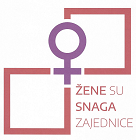  Crkvena 6, 44320 Kutina OIB 42562463823 IBAN HR 4924020061100784052 ESB Tel. 044 564 040, GSM 098 204 555 e-mail: zaklada.sandra.stojic@gmail.com web:    www.zaklada-sandra-stojic.hrPRILOG VII - IZJAVA O ROKU ISPORUKE IZJAVAJa _________________________ iz _______________________________________  		                    (ime i prezime)				            (adresa stanovanja)OIB:__________________, broj osobne iskaznice _______________ izdane od __________________________ kao osoba ovlaštena po zakonu za zastupanje gospodarskog subjekta _______________________________________________________  				         (naziv i sjedište gospodarskog subjekta, OIB)koji se u ovom postupku javne nabave pojavljuje kao Ponuditelj, izjavljujem kako je rok isporuke _______________ dana. U ______________, dana___________                                 _____________________________________                                                                                    (ime i prezime, funkcija i potpis ovlaštene osobe)                                                 MP